AMAÇ	Antalya İl Sağlık Müdürlüğü ve Müdürlüğe bağlı kurumlarda çalışan personelin kullandığı bilgisayar uygulamaları ile  e-posta şifrelerinin daha güvenli hale getirilmesi ve parola standartının belirlenmesi.UYGULAMAGüvenliğin oluşturulacağı birim için kullanılan programlarda uygulanan parola standardı belirlenmeli, bu parola sistemi aşağıdaki unsurları içerecek standarda getirilmelidir. Bilgi Güvenliği Yetkilisinin devreye girmesi ile parola standardı belirlenerek uygulanmaya başlanmalı, geliştirilerek aşağıdaki yapıya çekilmesi konusunda plan yapılmalıdır. Parola en az 8 karakterden oluşmalıdır. Harflerin yanı sıra, rakam ve "?, @, !, #, %, +, -, *, %" gibi özel karakterler içermelidir. Büyük ve küçük harfler bir arada kullanılmalıdır. Bu kurallara uygun parola oluştururken genelde yapılan hatalardan dolayı saldırganların ilk olarak denedikleri parolalar vardır. Bu nedenle parola oluştururken aşağıdaki önerileri de dikkate almak gerekir. Kişisel bilgiler gibi kolay tahmin edilebilecek bilgiler parola olarak kullanılmamalıdır. (Örneğin 12345678, qwerty, doğum tarihiniz, çocuğunuzun adı, soyadınız gibi) Sözlükte bulunabilen kelimeler parola olarak kullanılmamalıdır. Çoğu kişinin kullanabildiği aynı veya çok benzer yöntem ile geliştirilmiş parolalar kullanılmamalıdır. Basit bir kelimenin içerisindeki harf veya rakamları benzerleri ile değiştirilerek güçlü bir parola elde edilebilir.          O N A Y          …/…/2015          Dr. Ünal HÜLÜR          İl Sağlık Müdürü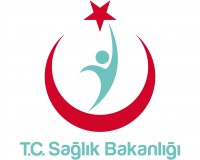 PAROLA GÜVENLİĞİPAROLA GÜVENLİĞİPAROLA GÜVENLİĞİ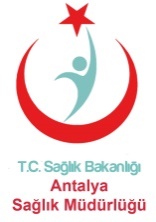 KoduYayınlama tarihiRevizyon TarihiRevizyon NoSayfaBG.PR.0220.10.201520.10.20151/2PAROLA GÜVENLİĞİPAROLA GÜVENLİĞİPAROLA GÜVENLİĞİKoduYayınlama tarihiRevizyon TarihiRevizyon NoSayfaBG.PR.0220.10.201520.10.20152/2‘B’ yerine 8Z' yerine 2Örneğin"Dün Kar Yağmış" : Dün*Yağm1$ "Şeker gibi bir soru sordu" : $eker~1?Sordu"Tek eksiğim bir güldü" : 1-ğim1:)dü"Yüzeysel bir soru eşittir eksi puan": %eysel1?=-Puan 'I', 'i', 'L', 'l' yerine 1'O' harfi yerine 0Örneğin"Dün Kar Yağmış" : Dün*Yağm1$ "Şeker gibi bir soru sordu" : $eker~1?Sordu"Tek eksiğim bir güldü" : 1-ğim1:)dü"Yüzeysel bir soru eşittir eksi puan": %eysel1?=-Puan 'S' yerine 5 'G' yerine 6'g' yerine 9Örneğin"Dün Kar Yağmış" : Dün*Yağm1$ "Şeker gibi bir soru sordu" : $eker~1?Sordu"Tek eksiğim bir güldü" : 1-ğim1:)dü"Yüzeysel bir soru eşittir eksi puan": %eysel1?=-Puan 'T', 't' yerine '+''Ş', 'ş' yerine '$'Örneğin"Dün Kar Yağmış" : Dün*Yağm1$ "Şeker gibi bir soru sordu" : $eker~1?Sordu"Tek eksiğim bir güldü" : 1-ğim1:)dü"Yüzeysel bir soru eşittir eksi puan": %eysel1?=-Puan "kar", "yıldız" yerine '*'"dolar", "para" yerine '$'Örneğin"Dün Kar Yağmış" : Dün*Yağm1$ "Şeker gibi bir soru sordu" : $eker~1?Sordu"Tek eksiğim bir güldü" : 1-ğim1:)dü"Yüzeysel bir soru eşittir eksi puan": %eysel1?=-Puan "Soru" yerine '?'"gibi" yerine '~'Örneğin"Dün Kar Yağmış" : Dün*Yağm1$ "Şeker gibi bir soru sordu" : $eker~1?Sordu"Tek eksiğim bir güldü" : 1-ğim1:)dü"Yüzeysel bir soru eşittir eksi puan": %eysel1?=-Puan "gül" yerine ':)'"eksi" yerine '-'Örneğin"Dün Kar Yağmış" : Dün*Yağm1$ "Şeker gibi bir soru sordu" : $eker~1?Sordu"Tek eksiğim bir güldü" : 1-ğim1:)dü"Yüzeysel bir soru eşittir eksi puan": %eysel1?=-Puan "bir", "tek" yerine 1"yüz", "yüzde" yerine '%’Örneğin"Dün Kar Yağmış" : Dün*Yağm1$ "Şeker gibi bir soru sordu" : $eker~1?Sordu"Tek eksiğim bir güldü" : 1-ğim1:)dü"Yüzeysel bir soru eşittir eksi puan": %eysel1?=-Puan HAZIRLAYAN(Bilgi Güvenliği Komisyonu)HAZIRLAYAN(Bilgi Güvenliği Komisyonu)HAZIRLAYAN(Bilgi Güvenliği Komisyonu)HAZIRLAYAN(Bilgi Güvenliği Komisyonu)HAZIRLAYAN(Bilgi Güvenliği Komisyonu)HAZIRLAYAN(Bilgi Güvenliği Komisyonu)HAZIRLAYAN(Bilgi Güvenliği Komisyonu)HAZIRLAYAN(Bilgi Güvenliği Komisyonu)Komisyon BaşkanıBülent YURTERİŞube MüdürüBaşkan YardımcısıErsin HOŞERV.H.K.İÜyeOkşan Duru ÖZDAĞDoktorÜyeOkşan Duru ÖZDAĞDoktorÜyeOkşan Duru ÖZDAĞDoktorÜyeDemet KILIÇAvukatÜyeOsman ÜNAYBilgisayar MühendisiÜyeK. Erkan AKKUŞBilgisayar MühendisiÜye (Eğitimci)Ünal GÖKÇESağlık MemuruBilgi Güvenliği YetkilisiÖzgür AYDINProgramcıÜyeFethi ÇELİKProgramcıÜyeFethi ÇELİKProgramcıÜyeFethi ÇELİKProgramcıÜye İsmail ÇİFTÇİBilgisayar İşletmeniÜyeOkkan KARADAŞTıbbi Sektreter